Application ChecklistComplete this application formIrrigation, land use and winter grazing maps for the property(ies) that reflect; Baseline 2009-13Reference Period 2014-19CurrentNutrient BudgetsBaseline 2009-2013 Reference Period 2014-2019 Current OverseerFM – Admin access provided to MHV and subscription paid Where an applicant is not currently a shareholder please also include the following (in addition to the above):Farm Environment Plan (if applicable)Most recent FEP Audit report (if applicable)Demonstrate the property proposed to join the scheme complies with regulatory requirementsCopy of Building consent for dairy shed if converted to a dairy farm between 1 January 2009 to 31 December 2013Contact details Property info Current consent details (dairy discharge, farming, irrigation etc)If your property was converted to a dairy farm between 1 January 2009 to 31 December 2013, please include a copy of your building consent for the dairy shed as part of the application.  Nutrient budgets providedFarm information (area ha)Please include any evidence/aerial images to support the areas above.  Please provide details below of the Intensive Winter Grazing over the reference period;Please include any evidence/aerial images to support the intensive winter grazing areas.  Please provide a description of the farm system that occurred on the property during the following; Please provide a description of the farm system currently operated on the property and confirm if there have been any changes on the farm since the baseline period and reference period;The details supplied for the reference period (2014-19) will form part of your Authorised Land Use (ALU), including the parameters which have a higher risk on the environment. If you want to expand beyond your ALU parameter permission is required from MHV Water through the Farm Activity Variation Application (FAVA) process. Policy available on our website.     Under the National Environmental Standards (NES-F) resource consent from Environment Canterbury is required for any increase in intensive winter grazing or dairy support land above the maximum area in the reference period or more than 10 ha of dairy land or 10 ha of irrigated dairy land. Synthetic Nitrogen applicationsThe MHV discharge consent does not cover synthetic nitrogen fertiliser applications on pastoral land over 190 kg N/ha, please provide your synthetic nitrogen fertiliser applications for the most recent season for pastoral land;  If you have not met the 190 kg N/ha cap have you applied for a resource consent from Environment Canterbury? Yes/NoPlease provide details (consent number, expiry date etc) Do you have a plan to meet the 190 kg N/ha cap? Please provide details (timeframe etc)Subservient water Definitions National Environmental Standards 2020MatrixProcess 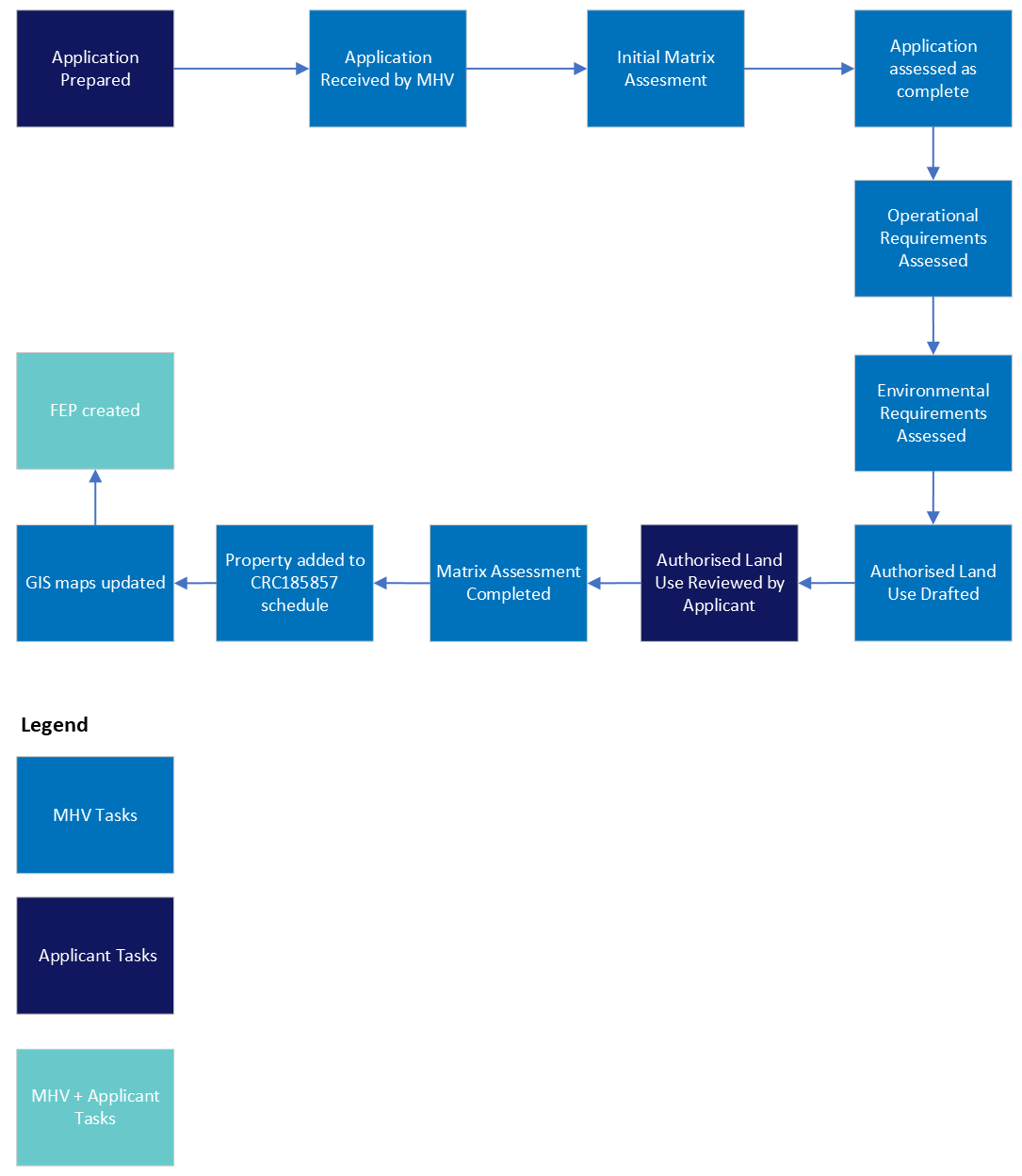 Property owner/entity name Property Owner Contact infoName Contact number(s)Postal addressEmailProperty name Physical Address Title(s)Total area (ha) Effective area (ha)Consent numberName ActivityCRCCRCCRCCRCCRCCRCCRCOverseerFM Account Name: Nutrient Budget Prepared by: Overseer Modelling OverseerFM - name of analysesBaseline Reference Period Current Baseline Period (2009-13)Reference Period (2014-19)Current Total area (ha)Effective area (ha)National Environmental Standards 2020National Environmental Standards 2020National Environmental Standards 2020National Environmental Standards 2020Dairy Farm Land (ha)Irrigated Dairy Land (ha)Dairy support Land (ha)Maximum area of Intensive Winter Grazing – NES-F (ha)Matrix Matrix Matrix Matrix Land use (Arable, Dairy 1, Dairy 2, Dairy support or sheep & beef)Pivot/lateral (ha)Travelling irrigator/Sprinkler (ha)Borderdyke (ha)Winter Grazing – LWRP (ha)SeasonFodder BeetKaleSwedesTurnipsOatsOtherTotal2014/152015/162016/172017/182018/19MaximumBaseline Period (2009-13)Reference Period (2014-2019)Current SeasonKg N ha/year – pastoral land 2021/222022/23In your view could water be delivered to your property?PossiblyYesNoExisting MHV Race/pipe network?Possibly YesNoWater tank delivery?PossiblyYesNoExisting Stockwater race utilisation?PossiblyYesNoDo you currently have water storage? YesNoReference Period means the period that started on 1 July 2014 and ended with the close of 30 June 2019Dairy Farm Land means land on a farm that is used for grazing dairy cattleDairy Support Land means land on a farm that is used for grazing dairy support cattleIntensive Winter Grazing (NES-F)means the grazing of livestock on an annual forage crop at any time in the period that begins on 1 May and ends with the close of 30 September of the same yearBaseline period 1 July 2009 to 30 June 2013 ArableArea of land (ha) predominantly used for arable crops Dairy 1Greater than 3.7 cows/haDairy 2Less than 3.7 cows/haDairy SupportArea of land (ha) predominantly used to feed non-lactating dairy animalsSheep and Beef Includes all other land uses PivotIncludes drip/micro, lateral, pivot and solid setRotorainerIncludes k-line, long lateral, gun, linear boom, turborain Borderdyke Includes borderdyke, flood irrigation 